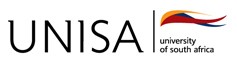 UNISA OMBUDSMAN OMBUDSMAN REFERRAL FORMNote:   Before submitting your application, please read the Complaints procedure and ensure that your matter is susceptible for referral to the Ombudsman. Note that an important prerequisite for submission of a referral is that internal procedures available within the University must have been exhausted. Contact Ms Dikeledi Hlabangane for further information or assistance (Tel 0861 10 66 88/012 481 2874)The ombudsman does not entertain any complaint:about labour and employment related matters, which must be addressed through the approved grievance, disciplinary and labour law procedures;about the conduct or decisions of the University Council or its committees, the University Senate or its committees or the Institutional Forum or its committees;about a matter of academic judgement (ie the quality of a student’s performance), unless the complaint relates to unfair marking or assessment, examination procedure irregularities or real and/or perceived bias against a student;relating to a matter which is or has been the subject of judicial, arbitration or similar formal proceedings, resulting in an external binding ruling;which is patently frivolous or vexatious.Should you choose to engage external legal representation, you have to liaise with the Legal Services Department of the University.THIS FORM MUST BE COMPLETED COMPLETELY AS FULLY AS POSSIBLE. THE OMBUDSMAN RESERVES THE RIGHT NOT TO CONSIDER THE REFERRAL OR TO REFER IT BACK IF IT IS NOT ADEQUATELY COMPLETED.YOUR  DETAILS   IF YOU ARE A STUDENTIF YOU ARE AN EMPLOYEEIF YOU ARE A MEMBER OF THE PUBLICHAVE YOU TRIED TO RESOLVE THE MATTER THROUGH OTHER CHANNELS AVAILABLE IN THE UNIVERSITY?YES	NOIf “YES”, please give a succinct description of your attempts to resolve the matter.If “NO”, please indicate in sufficient detail why you are of the opinion that it was impossible or unnecessary to resolve the matter through other channels available in the University.……………………………………………………………………………………………..……………………………………………………………………………………………..……………………………………………………………………………………………..……………………………………………………………………………………………..……………………………………………………………………………………………..……………………………………………………………………………………………..WILL YOU BE USING ANOTHER PERSON TO REPRESENT YOU REGARDING YOUR COMPLAINT?(There  is  no  need  to  appoint  a  representative to  deal  with  your  complaint  on  your  behalf.  If  you  do  appoint  a representative, you must be sure that he/she is fully briefed about your complaint and is able to devote sufficient time to it. If we deal with your representative, we will not communicate with you as well. By appointing a representative and signing this form, you authorize the University to deal with the representative. (Attach the written authorisation of your representative and by signing this Referral Form you authorize the Ombudsman and your representative to have access to and to discuss your personal information.)Should you choose to engage a legal representative please liaise with the Legal Services Department of the University.PARTICULARS OF YOUR REPRESENTATIVE (if you so choose)YOUR COMPLAINTPLEASE SET OUT BELOW THE KEY POINTS OF YOUR COMPLAINT You must state clearly and concisely:1.   In what respect you think the University has failed you2.   Why the action, lack of action or decision of the University is unsatisfactory to you3.   How you have been affected by the University’s action, lack of action or its decisionNB: Your complaint has to be summarized here, even if you attach other documents.We will need to see the following documents in support: 	A chronological listing in date order of all letters, phone calls and meetings relevant to your complaint 	A copy of all relevant correspondence and other documentation (please ensure that the information is complete)……………………………………………………………………………………………..……………………………………………………………………………………………..……………………………………………………………………………………………..……………………………………………………………………………………………..……………………………………………………………………………………………..……………………………………………………………………………………………..……………………………………………………………………………………………..……………………………………………………………………………………………..……………………………………………………………………………………………..……………………………………………………………………………………………..……………………………………………………………………………………………..……………………………………………………………………………………………..……………………………………………………………………………………………..……………………………………………………………………………………………..……………………………………………………………………………………………..……………………………………………………………………………………………..……………………………………………………………………………………………..…………………………………………………………………………………………….……………………………………………………………………………………………..……………………………………………………………………………………………..……………………………………………………………………………………………..……………………………………………………………………………………………..……………………………………………………………………………………………..……………………………………………………………………………………………..……………………………………………………………………………………………..……………………………………………………………………………………………..……………………………………………………………………………………………..……………………………………………………………………………………………..……………………………………………………………………………………………..……………………………………………………………………………………………..……………………………………………………………………………………………..……………………………………………………………………………………………..……………………………………………………………………………………………..……………………………………………………………………………………………..……………………………………………………………………………………………..……………………………………………………………………………………………..……………………………………………………………………………………………..……………………………………………………………………………………………..……………………………………………………………………………………………..……………………………………………………………………………………………..…………………………………………………………………………………………….……………………………………………………………………………………………..……………………………………………………………………………………………..……………………………………………………………………………………………..……………………………………………………………………………………………..……………………………………………………………………………………………..……………………………………………………………………………………………..……………………………………………………………………………………………..……………………………………………………………………………………………..WHAT WOULD YOU LIKE TO BE DONE ABOUT YOUR COMPLAINT?……………………………………………………………………………………………..…………………………………………………………………………………………….……………………………………………………………………………………………..……………………………………………………………………………………………..……………………………………………………………………………………………..……………………………………………………………………………………………..……………………………………………………………………………………………..……………………………………………………………………………………………..……………………………………………………………………………………………..……………………………………………………………………………………………..AUTHORITY	FOR	THE	OFFICE	OF	THE	UNISA	OMBUDSMAN	TO INVESTIGATE YOUR COMPLAINTI WOULD LIKE THE OFFICE OF THE UNISA OMBUDSMAN TO CONSIDER MY COMPLAINT. I UNDERSTAND THAT:	The Ombudsman will:o	need to decide whether my complaint is eligible under the applicable Rules,o	investigate and deal with my complaint in accordance with the applicable Rules.o	disclose  personal  and/or  confidential  information  in  his/her  report  to  the  Principal  and  ViceChancellor to the extent that is required for the report	The  University  may  record  telephone  conversations  between  us  for  record  and  service  quality purposes.	I must inform the University immediately if any part of my complaint is being dealt with in another forum, or if it has been resolved elsewhere.I agree and consent to the above and confirm that the facts stated in this referral form are trueBy signing the Ombudsman Referral Form, a complainant authorises the Ombudsman:a)	to  have  access  to  and  use  information  relating  to  the  complainant  which  is  required  for  the purposes of the investigation.b)	to disclose such information in his/ her report to the Principal and Vice Chancellor, to the extent that is required for the report.c)	to obtain information from third parties about a complaint and the complainant consents to theOmbudsman releasing relevant details about the complaint and the complainant to such persons or institutions.SIGNATURE ……………………………………	DATE	………..………………..KINDLY LIST HERE FOR REFERENCE AND CONTROL PURPOSES ANY SUPPORTING DOCUMENTATION WHICH YOU ANNEX TO THIS REFERRAL……………………………………………………………………………………………..…………………………………………………………………………………………….……………………………………………………………………………………………..……………………………………………………………………………………………..……………………………………………………………………………………………..……………………………………………………………………………………………..……………………………………………………………………………………………..PLEASE  RETURN  THE  COMPLETED  FORM  WITH  ALL  SUPPORTING DOCUMENTATION TO:BY MAIL:	BY HAND:Office of the Ombudsman	THE UNISA OMBUDSMANPO Box 392	UNISA SUNNYSIDE North CampusUNIVERSITY OF SOUTH AFRICA	Cnr Steve Biko and Justice Mahomed Streets0003	Building 6 (office no. 40)BY E-MAIL:  ombudsman@unisa.ac.zaCONTACT: Ms Dikeledi HlabanganePLEASE KEEP A COPY OF THIS FORM AND THE DOCUMENTS YOU SEND AS THE ORIGINALS WILL REMAIN WITH THE UNIVERSITY.TITLESURNAMENAMEDATE OF BIRTHIDENTITY NUMBERADDRESS FOR CORRESPONDENCE (INCLUDE POSTAL CODE)PHONE NUMBERCELL PHONE NUMBERFAX NUMBERE-MAIL ADDRESSSTUDENT NUMBERNAME OF QUALIFICATION FOR WHICH YOU ARE REGISTERED OR WANT TO REGISTERTYPE OF QUALIFICATION FOR WHICH YOU ARE REGISTERED OR WANT TO REGISTER (Undergraduate,  postgraduate,  non-degree,  short learning programme, etc.)WHEN WERE YOU REGISTERED FOR THE QUALIFICATION  YOU  ARE  COMPLAINING ABOUT OR WHEN DID YOU ATTEMPT TO REGISTER?From …………………………. To …………………………….EMPLOYEE NODEPARTMENTHOW DO YOU WANT TO BE CONTACTEDNAME AND SURNAMEHOW DO YOU WANT TO BE CONTACTEDNAME AND TITLEADDRESS FOR CORRESPONDENCE (INCLUDE POSTAL CODE)PHONE NUMBERFAX NUMBERE-MAIL ADDRESSThe Ombudsman and the University may need to:oobtain and deal with personal information about me, which could include sensitive information(for example relating to health matters), in order to deal with my complaint effectively,odisclose relevant personal information about my complaint to other persons and organizations(for example to establish relevant facts relating to my complaint).